САНКТ-ПЕТЕРБУРГСКИЙ НАЦИОНАЛЬНЫЙ ИССЛЕДОВАТЕЛЬСКИЙ УНИВЕРСИТЕТ ИНФОРМАЦИОННЫХ ТЕХНОЛОГИЙ, МЕХАНИКИ И ОПТИКИКафедра Вычислительной техникиЛабораторная работа №9Выполнил:студент II курса группы 2125Припадчев АртёмПроверит:Харитонова А.Е.Санкт-Петербург2014Задание: Разработать приложение на базе JavaServer Faces Framework, которое осуществляет проверку попадания точки в заданную область на координатной плоскости.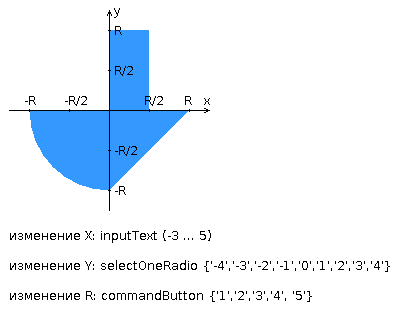 Приложение должно включать в себя 2 facelets-шаблона - стартовую страницу и основную страницу приложения, а также набор управляемых бинов (managed beans), реализующих логику на стороне сервера.Стартовая страница должна содержать следующие элементы:"Шапку", содержащую ФИО студента, номер группы и номер варианта.Интерактивные часы, показывающие текущие дату и время, обновляющиеся раз в 5 секунд.Ссылку, позволяющую перейти на основную страницу приложения.Основная страница приложения должна содержать следующие элементы:Набор компонентов для задания координат точки и радиуса области в соответствии с вариантом задания. Может потребоваться использование дополнительных библиотек компонентов - ICEfaces (префикс "ace") и PrimeFaces (префикс "p"). Если компонент допускает ввод заведомо некорректных данных (таких, например, как буквы в координатах точки или отрицательный радиус), то приложение должно осуществлять их валидацию.Динамически обновляемую картинку, изображающую область на координатной плоскости в соответствии с номером варианта и точки, координаты которых были заданы пользователем. Клик по картинке должен инициировать сценарий, осуществляющий определение координат новой точки и отправку их на сервер для проверки её попадания в область. Цвет точек должен зависить от факта попадания / непопадания в область. Смена радиуса также должна инициировать перерисовку картинки.Таблицу со списком результатов предыдущих проверок.Ссылку, позволяющую вернуться на стартовую страницу.Дополнительные требования к приложению:Для хранения списка результатов должен использоваться Application-scoped Managed Bean.Конфигурация управляемых бинов должна быть задана с помощью аннотаций.Правила навигации между страницами приложения должны быть заданы в отдельном конфигурационном файле.Исходный ходScriptscheck.js function isCharNumber(charNumber){if (( charNumber.charCodeAt(0) >= "0".charCodeAt(0) ) && (charNumber.charCodeAt(0) <= "9".charCodeAt(0))) return true;return false;}function checkNumberValidation(number) {validNumber = "";pointFlag = false;desFlag=false;for (i = 0 ; i < number.length ; i++) {if ( isCharNumber(number.charAt(i)) ) validNumber+=number.charAt(i);else if (( (number.charAt(i) == "." ) ) && !pointFlag && (i!=0) && (i!= 1 || !desFlag)) {pointFlag = true;validNumber += number.charAt(i);}else if((i == 0) && (number.charAt(i) == "-")) {desFlag = true;validNumber += number.charAt(i);}}return validNumber;}function checkIntervalX(number){    var value = number;    if(value < -3.0 || value >5.0)    {        window.alert("X [-3;5]");        value = 0;    }    return value;}function checkIntervalY(number){    var value = number;    if(value < -4.0 || value >4.0)    {        window.alert("Y [-4;4]");        value = 0;    }    return value;}window.onload = function() {document.getElementById('mainForm:XVal').onkeyup=function(){this.value = checkNumberValidation(this.value);}document.getElementById('mainForm:YVal').onkeyup=function(){this.value = checkNumberValidation(this.value);}document.getElementById('mainForm:XVal').onchange=function(){this.value = checkIntervalX(this.value);  }document.getElementById('mainForm:YVal').onchange=function(){this.value = checkIntervalY(this.value);  }}img_proc.js function imgClickHandler(ClickEvent){    var parrentPos = getPosition(ClickEvent.currentTarget);    var xPos = ClickEvent.clientX - parrentPos.x;    var yPos = ClickEvent.clientY - parrentPos.y;    var height = ClickEvent.currentTarget.clientHeight;    var width  = ClickEvent.currentTarget.clientWidth;   // xScaled = 2*(xPos - height/2)/height; //   yScaled = -2*(yPos - width/2)/width;    r = document.getElementById('Rval').value;//    var yVal = yScaled*r;//    var xVal = xScaled*r;    var yVal = height/2 - yPos;    var xVal = xPos - width/2;    yVal = (8*yVal)/height;    xVal = (8*xVal)/width;//    alert(xVal + " " + yVal + '\n' + r);    document.getElementById('mainForm:XVal').value = xVal;    document.getElementById('mainForm:YVal').value = yVal;    document.getElementById('mainForm:hiddenSubmit').click();}function getPosition(element){    var xPos = 0;    var yPos = 0;    while(element)    {        xPos += (element.offsetLeft - element.scrollLeft + element.clientLeft);        yPos += (element.offsetTop - element.scrollTop + element.clientTop);        element = element.offsetParent;    }    return {x: xPos, y:yPos};}Cтраницыindex_template.xhtml <?xml version="1.0" encoding="UTF8"?><!DOCTYPE html><html xmlns="http://www.w3.org/1999/xhtml"      xmlns:h="http://java.sun.com/jsf/html"      xmlns:ui="http://java.sun.com/jsf/facelets" ><h:head></h:head><h:body>    <div id="header">        <ui:insert name="header">        </ui:insert>    </div>    <div id="clock">        <ui:insert name="clock">        </ui:insert>    </div>    <h:form>        <h:commandButton id="MainPage" value="Main Page"                         action="#{NavigationBean.main}" />    </h:form></h:body></html>index.xhtml <?xml version="1.0" encoding="UTF-8"?><!DOCTYPE html><html xmlns="http://www.w3.org/1999/xhtml"      xmlns:h="http://java.sun.com/jsf/html"      xmlns:ui="http://java.sun.com/jsf/facelets"      xmlns:p="http://primefaces.org/ui"><h:head>    <title>Index page</title></h:head><h:body>    <ui:composition template="/templates/index_template.xhtml">        <ui:define name="header">            <p>            Припадчев Артём, гр.2125 <br/>            Вариант 21262            </p>        </ui:define>        <ui:define name="clock">            <p>            <div id="clock">                <p:clock autoSync="false" syncInterval="5000000" mode="client"/>            </div>            </p>        </ui:define>    </ui:composition></h:body></html>main_template.xhtml <?xml version="1.0" encoding="UTF8" ?><!DOCTYPE html><html xmlns="http://www.w3.org/1999/xhtml"      xmlns:h="http://java.sun.com/jsf/html"      xmlns:ui="http://java.sun.com/jsf/facelets"      xmlns:p="http://primefaces.org/ui"      xmlns:f="http://xmlns.jcp.org/jsf/core"><h:head>    <title>Main page</title>    <script src="/LastLab/scripts/img_proc.js" type="text/javascript" language="JavaScript" ></script>    <script src="/LastLab/scripts/check.js" type="text/javascript" /></h:head><h:body>    <div id="control"  style="padding-left: 15px; padding-top: 15px; padding-bottom: 10px">        <ui:insert name="controls">            Controls will be here        </ui:insert>    </div>    <div id="results" style="position: absolute; right: 650px; top: 10px">        <ui:insert name="results">            Results will be here        </ui:insert>    </div>    <div id="list" style="position: absolute; right: 400px; top: 10px">        <ui:insert name="list">            List will be here        </ui:insert>    </div>    <h:form>            <h:commandButton value="Add Point" action="#{ControllerBean.checkAndSubmit2()}" style="width: 120px" />    </h:form>    <h:form>        <h:commandButton id="Back" value="Back"                        action="#{NavigationBean.index}" style="width: 60px" />        <h:commandButton value="Clear" action="#{ControllerBean.clearHistory()}" style="width: 60px">            </h:commandButton>    </h:form></h:body></html>main.xhtml <?xml version="1.0" encoding="UTF-8" ?><!DOCTYPE html><html xmlns="http://www.w3.org/1999/xhtml"      xmlns:h="http://java.sun.com/jsf/html"      xmlns:ui="http://java.sun.com/jsf/facelets"      xmlns:f="http://java.sun.com/jsf/core"      xmlns:p="http://primefaces.org/ui"><h:head>    <title>Main page</title>    <script src="/LastLab/scripts/img_proc.js" type="text/javascript" />    <script src="/LastLab/scripts/check.js" type="text/javascript" /></h:head><h:body>    <ui:composition template="main_template.xhtml" >        <ui:define name="controls">            <h:form id="mainForm">                          Enter X: <h:inputText id="XVal" value="#{ControllerBean.currentX}" >                 <f:validateLongRange minimum="-3" maximum="5"/>            </h:inputText>            <br/>            Enter Y: <h:inputText id="YVal" value="#{ControllerBean.currentY}"  >                        <f:validateLongRange minimum="-4" maximum="4"/>                    </h:inputText>                <br />            Choose R:<br/>            <h:commandButton value="1" action="#{ControllerBean.checkAndSubmit()}" style="width: 60px">                <f:setPropertyActionListener target="#{ControllerBean.currentR}" value="1"/>            </h:commandButton><br/>            <h:commandButton value="1.5" action="#{ControllerBean.checkAndSubmit()}" style="width: 60px">                <f:setPropertyActionListener target="#{ControllerBean.currentR}" value="1.5"/>            </h:commandButton><br/>            <h:commandButton value="2" action="#{ControllerBean.checkAndSubmit()}" style="width: 60px">                <f:setPropertyActionListener target="#{ControllerBean.currentR}" value="2"/>            </h:commandButton><br/>            <h:commandButton value="2.5" action="#{ControllerBean.checkAndSubmit()}" style="width: 60px">                <f:setPropertyActionListener target="#{ControllerBean.currentR}" value="2.5"/>            </h:commandButton><br/>            <h:commandButton value="3" action="#{ControllerBean.checkAndSubmit()}" style="width: 60px">                <f:setPropertyActionListener target="#{ControllerBean.currentR}" value="3"/>            </h:commandButton><br/>                <h:commandLink action="#{ControllerBean.checkAndSubmit2()}" style="display:none;" id="hiddenSubmit">                </h:commandLink>            </h:form>            <h:inputHidden id="Rval" value="#{ControllerBean.currentR}"></h:inputHidden>        </ui:define>        <ui:define name="results">            <p:graphicImage onclick="imgClickHandler(event)" id="image" value="#{ViewBean.image}" cache="false"/>        </ui:define>        <ui:define name="list">           <h:outputText value="#{ViewBean.htmlTable}" escape="false" />         </ui:define>    </ui:composition></h:body></html>AreaBean.java package Beans;import javax.annotation.PostConstruct;import javax.faces.bean.ApplicationScoped;import javax.faces.bean.ManagedBean;import java.io.Serializable;@ManagedBean(name="AreaBean")@ApplicationScopedpublic class AreaBean implements Serializable{    private static double XMinLimit = -5;    private static double XMaxLimit = 5;    private static double YMaxLimit = -5;    private static double YMinLimit = 3;    public HistoryItem solve(double X, double Y, double R)    {        HistoryItem item = null;        //if(checkValues(X,Y,R))            item = new HistoryItem(X,Y,R, checkArea(X,Y,R));        return item;    }    boolean checkValues(double X, double Y, double R)    {        boolean result = true;        if(X < XMinLimit || X > XMaxLimit)            result = false;        if(Y < YMinLimit || Y > YMaxLimit)            result = false;        return result;    }    boolean checkArea(double X, double Y, double R)    {        boolean res = false;        if(X > 0)        {           if(Y < 0)               res = FourthQuarter(X, Y, R);           else           {               res = FirstQuarter(X,Y,R);           }        }        else        {            if(Y < 0)                res = ThirdQuarter(X, Y, R);        }       return res;    }    boolean FirstQuarter(double X, double Y, double R)    {        boolean res = false;        if(X < R/2 && Y < R)        {            res = true;        }        return res;    }    boolean ThirdQuarter(double X, double Y, double R)    {        boolean res = false;        if(Math.pow(X,2) + Math.pow(Y, 2) < Math.pow(R,2))            res = true;        return res;    }    boolean FourthQuarter(double X, double Y, double R)    {        boolean res = false;        if(X/2 - R/2 > Y/2)            res = true;        return !res;    }}ControllerBean.java package Beans;import javax.annotation.PostConstruct;import javax.faces.bean.ManagedBean;import javax.faces.bean.ApplicationScoped;import javax.faces.bean.ManagedProperty;import java.io.Serializable;@ManagedBean(name="ControllerBean",eager = true)@ApplicationScopedpublic class ControllerBean implements Serializable{    @ManagedProperty(value="#{HistoryBean}")    private HistoryBean history;    @ManagedProperty(value="#{AreaBean}")    private AreaBean    area;   /* @ManagedProperty(value="#{ViewBean}")    private ViewBean view;*/    @PostConstruct    public void init()    {        setCurrentR(3f);    }/*    public void setView(ViewBean view) {        this.view = view;    }*/    private double currentR;    private int pointCount = 0;    public void setHistory(HistoryBean history)    {        this.history = history;    }    public void setArea(AreaBean area) {        this.area = area;    }    private double currentY;    private double currentX;    public double getCurrentR() {        return currentR;    }    public double getCurrentY() {        return currentY;    }    public double getCurrentX() {        return currentX;    }    public void setCurrentR(double currentR) {        this.currentR = currentR;    }    public void setCurrentY(double currentY) {        this.currentY = currentY;    }    public void setCurrentX(double currentX) {        this.currentX = currentX;    }    public void clearHistory()    {        this.pointCount = 0;       this.history.Clear();    }    public void checkAndSubmit2()    {        HistoryItem item = area.solve(currentX, currentY, currentR);        if(item != null)            history.addItem(item);        pointCount++;        //checkAndSubmit();    }    public void checkAndSubmit()    {        HistoryItem[] tempArr = history.toArray();        if(pointCount > 0)        {            for (int i = tempArr.length - (pointCount);i<tempArr.length;i++)            {                HistoryItem item = area.solve(tempArr[i].getX(), tempArr[i].getY(), currentR);                if (item!=null)                {                    history.addItem(item);                }            }        }        //pointCount++;    }}HistoryBean.java package Beans;import javax.annotation.PostConstruct;import javax.faces.bean.ApplicationScoped;import javax.faces.bean.ManagedBean;import java.io.Serializable;import java.util.Vector;@ManagedBean(name="HistoryBean")@ApplicationScopedpublic class HistoryBean implements Serializable{    Vector<HistoryItem> history;    @PostConstruct    public void init()    {        history = new Vector<HistoryItem>();    }    public void addItem(HistoryItem item)    {        history.add(item);    }    public HistoryItem[] toArray()    {        return history.toArray(new HistoryItem[history.size()]);    }    public void Clear()    {        if(history.toArray().length >= 1)        history.clear();    }}HistoryItem.java package Beans;public class HistoryItem{    double x;    double y;    double r;    boolean result;    public HistoryItem(double lx,double ly, double lr, boolean lresult)    {        this.x = lx;        this.y = ly;        this.r = lr;        this.result = lresult;    }    public double getX() {        return x;    }    public double getY() {        return y;    }    public double getR() {        return r;    }    public boolean getResult() {        return result;    }    public String toString()    {        return "X: " + x + "\n Y: " + y;    }} package Beans;import javax.faces.bean.ApplicationScoped;import javax.faces.bean.ManagedBean;import java.io.Serializable;@ManagedBean(name="NavigationBean")@ApplicationScopedpublic class NavigationBean implements Serializable{    public String index()    {        return "index";    }    public String main()    {        return "main";    }}ViewBean.java package Beans;import Tools.ImgGenerator;//import com.sun.msv.reader.Controller;import org.primefaces.model.DefaultStreamedContent;import org.primefaces.model.StreamedContent;import javax.annotation.PostConstruct;import javax.faces.bean.ManagedBean;import javax.faces.bean.ManagedProperty;import javax.faces.bean.ApplicationScoped;import javax.imageio.ImageIO;import javax.inject.Inject;import java.awt.image.BufferedImage;import java.io.ByteArrayInputStream;import java.io.ByteArrayOutputStream;import java.io.IOException;import java.io.Serializable;@ManagedBean(name="ViewBean")@ApplicationScopedpublic class ViewBean implements Serializable{    @ManagedProperty(value="#{HistoryBean}")    private HistoryBean historyBean;    private StreamedContent image;    @ManagedProperty(value="#{ControllerBean}")    private ControllerBean controllerBean;    public void setControllerBean(ControllerBean controllerBean) {        this.controllerBean = controllerBean;    }    private String htmlTable;    private double imageWidht;    private double imageHeight;    private static final String inAreaMSG = "IN";    private static final String outAreaMSG = "OUT";    private static final String TableFirstSTR ="<td>X</td> <td>Y</td> <td> R </td> <td>Result</td>";    @PostConstruct    public void init()    {        imageWidht  = 400;        imageHeight = 400;    }    public String getHtmlTable() {        htmlTable = genHTMLTable();        return htmlTable;    }    public void setImage(StreamedContent image) {        this.image = image;    }    public StreamedContent getImage() {        setImage(gnImage());        return image;    }    public void setHistoryBean(HistoryBean historyBean) {        this.historyBean = historyBean;    }    public void setImageWidht(double imageWidht) {        this.imageWidht = imageWidht;    }    public void setImageHeight(double imageHeight) {        this.imageHeight = imageHeight;    }    StreamedContent gnImage()    {        DefaultStreamedContent result = null;        try        {            ByteArrayOutputStream os = new ByteArrayOutputStream();            BufferedImage img = ImgGenerator.genImage(historyBean.toArray(), imageWidht, imageHeight, controllerBean.getCurrentR());            ImageIO.write(img, "png", os);            result = new DefaultStreamedContent(new ByteArrayInputStream(os.toByteArray()), "image/png");        }        catch (IOException ex)        {            ex.printStackTrace();        }        return result;    }    String genHTMLTable()    {        StringBuilder build = new StringBuilder();        build.append("<table>");        build.append("<tr>" + TableFirstSTR + "</tr>");        for(HistoryItem item : historyBean.toArray())        {            build.append("<tr>");            build.append("<td>" + item.getX() + "</td><td>" + item.getY() + "</td> <td>" + item.getR() + "</td>");            build.append("<td>" + (item.getResult()?inAreaMSG:outAreaMSG) +"</td>");            build.append("</tr>");        }        build.append("</table>");        return build.toString();    }}ImgGenerator.java package Tools;import Beans.HistoryItem;import java.awt.*;import java.awt.image.BufferedImage;public class ImgGenerator{    private static final double ImageResolutionR = 8;    private static final int   PointRadius = 15;    public static BufferedImage genImage(HistoryItem[] items, double width, double height, double R)    {        BufferedImage result;        int r_px;        r_px = (int) ((R * height) / ImageResolutionR);        result = new BufferedImage((int) width, (int) height, BufferedImage.TYPE_INT_RGB);        Graphics g = result.createGraphics();        g.setColor(Color.WHITE);        g.fillRect(0, 0, (int) width, (int) height);        paintArea(g, (int) width, (int) height, r_px);        paintAxes(g, (int) width, (int) height, r_px);        paintPoints(g, items, (int)width, (int)height, R);        return result;    }    static void paintAxes(Graphics g, int width, int height, int R)    {        int XCenter = width/2;        int YCenter = height/2;        int HalfR = R/2;        g.setColor(Color.BLACK);        g.drawLine(0, YCenter, 2*XCenter,YCenter);        g.drawLine(XCenter, 0, XCenter, 2*YCenter);        g.drawLine(XCenter - R, YCenter + 5, XCenter - R, YCenter - 5);        g.drawLine(XCenter + R, YCenter - 5, XCenter + R, YCenter + 5);        g.drawLine(XCenter + 5, YCenter + R, XCenter - 5, YCenter + R);        g.drawLine(XCenter + 5, YCenter - R, XCenter - 5, YCenter - R);        g.drawLine(XCenter - HalfR, YCenter + 5, XCenter - HalfR, YCenter - 5);        g.drawLine(XCenter + HalfR, YCenter - 5, XCenter + HalfR, YCenter + 5);        g.drawLine(XCenter + 5, YCenter + HalfR, XCenter - 5, YCenter + HalfR);        g.drawLine(XCenter + 5, YCenter - HalfR, XCenter - 5, YCenter - HalfR);    }    static void paintArea(Graphics g, int width, int height, int R)    {        int xc = width/2;        int yc = height/2;        g.setColor(Color.GRAY);        g.fillArc(xc - R, yc - R, 2 * R, 2 * R, -90, -90);        g.fillRect(xc, yc - R, R/2, R);        g.fillPolygon(getTrianglePolygon(width, height, R));    }    static void paintPoints(Graphics g,HistoryItem[] items, int width, int height, double R)    {        for(HistoryItem item : items)        {            Color color = ((item.getResult())?Color.GREEN:Color.RED);            g.setColor(color);            int item_y, item_x;            item_y = (int)((item.getY()*height)/ImageResolutionR) +7;            item_x = (int)((item.getX()*height)/ImageResolutionR)-7;            item_x = width/2 + item_x;            item_y = height/2 - item_y;            g.setColor(color);            g.fillOval(item_x , item_y, PointRadius, PointRadius);        }    }    static Polygon getTrianglePolygon(int width, int height, int R)    {        Polygon result = null;        int num = 3;        int[] x_points = new int[num];        int[] y_points = new int[num];        x_points[0] = width/2;        y_points[0] = height/2;        x_points[1] = width/2 + R;        y_points[1] = height/2;        x_points[2] = width/2;        y_points[2] = height/2 + R;        result = new Polygon(x_points,y_points,num);        return result;    }}faces-config.xml <?xml version='1.0' encoding='UTF-8'?><faces-config version="2.2"    xmlns="http://xmlns.jcp.org/xml/ns/javaee"    xmlns:xsi="http://www.w3.org/2001/XMLSchema-instance"    xsi:schemaLocation="http://xmlns.jcp.org/xml/ns/javaee http://xmlns.jcp.org/xml/ns/javaee/web-facesconfig_2_2.xsd"> <navigation-rule>        <navigation-case>            <from-outcome>index</from-outcome>            <to-view-id>/templates/index.xhtml</to-view-id>        </navigation-case>        <navigation-case>            <from-outcome>main</from-outcome>            <to-view-id>/templates/main.xhtml</to-view-id>        </navigation-case>    </navigation-rule></faces-config>web.xml <?xml version="1.0" encoding="UTF-8"?><web-app version="3.1" xmlns="http://xmlns.jcp.org/xml/ns/javaee" xmlns:xsi="http://www.w3.org/2001/XMLSchema-instance" xsi:schemaLocation="http://xmlns.jcp.org/xml/ns/javaee http://xmlns.jcp.org/xml/ns/javaee/web-app_3_1.xsd">    <servlet>        <servlet-name>Faces Servlet</servlet-name>        <servlet-class>javax.faces.webapp.FacesServlet</servlet-class>        <load-on-startup>1</load-on-startup>    </servlet>    <servlet-mapping>        <servlet-name>Faces Servlet</servlet-name>        <url-pattern>*.xhtml</url-pattern>    </servlet-mapping>    <session-config>        <session-timeout>            30        </session-timeout>    </session-config>    <welcome-file-list>        <welcome-file>templates/index.xhtml</welcome-file>    </welcome-file-list></web-app>Вывод: в процессе выполнения работы были изучены базовые аспекты построения приложения с помощью технологии jsf.